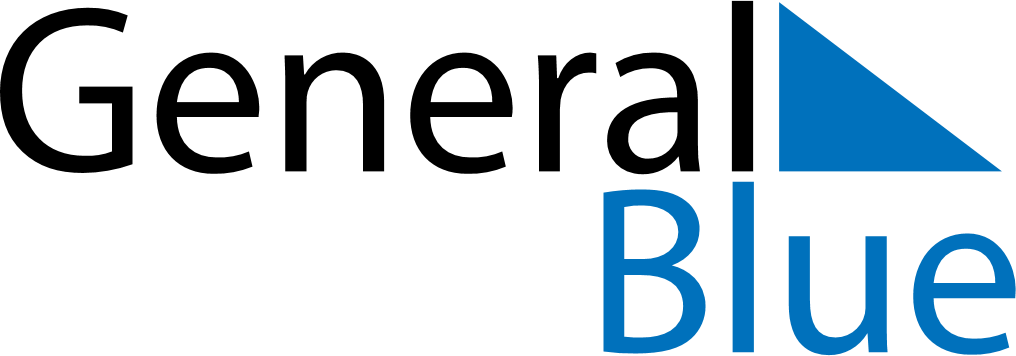 December 1701December 1701December 1701December 1701December 1701SundayMondayTuesdayWednesdayThursdayFridaySaturday12345678910111213141516171819202122232425262728293031